 Կացին ախպեր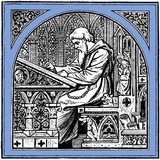  
 Exported from Wikisource on 08/05/20  ← Ճամփորդները  Կացին ախպեր

Հովհաննես Թումանյան

 Խոսող ձուկը →  [?184 ] ﻿ԿԱՑԻՆ ԱԽՊԵՐ 	Մի մարդ գնաց հեռու երկիր աշխատանք անելու։ Ընկավ մի գյուղ։ Տեսավ այս գյուղի մարդիկ ձեռով են փայտ կոտրատում։ 	- Ախպե՛ր,- ասավ,- ինչո՞ւ եք ձեռով փայտ անում, մի՞թե կացին չունեք։ 	- Կացինն ի՞նչ բան է,- հարցրեցին գյուղացիք։ 	Մարդը իր կացինը գոտկից հանեց, փայտը ջարդեց, մանրեց, դարսեց մյուս կողմը։ Գյուղացիք այս որ տեսան, վազեցին գյուղամեջ, ձայն տվին իրար․ 	- Տո՛, եկե՛ք, տեսե՛ք կացին ախպերը ինչ արավ։ 	Գյուղացիք հավաքվեցին կացնի տիրոջ գլխին, խնդրեցին, աղաչեցին, շատ ապրանք տվին ու կացինը ձեռքիցն առան։ 	Կացինն առան, որ հերթով կոտորեն իրանց փայտը։ 	Առաջին օրը տանուտերը տարավ։ Կացինը վրա բերավ թե չէ՝ ոտը կտրեց։ Գոռալով ընկավ գյուղամեջ։ 	- Տո՛, եկե՛ք, եկե՛ք, կացին ախպերը կատաղել է, ոտս կծեց։ 	Գյուղացիք եկան, հավաքվեցին, փայտերն առան, սկսեցին կացնին ծեծել։ Ծեծեցին, տեսան՝ բան չդառավ, փայտերը կիտեցին վրան, կրակեցին։ 	Բոցը բարձրացավ, չորս կողմը բռնեց։ Երբ կրակն իջավ, եկան բաց արին, տեսան՝ կացինը կարմրել է։ 	- Վա՜յ, տղե՛ք, կացին ախպերը բարկացել է, տեսե՛ք՝ ոնց է կարմրել, որտեղ որ է, մեր գլխին մի փորձանք կբերի։ Ի՞նչ անենք։ [?185 ] ﻿ Մտածեցին, մտածեցին ու վճռեցին՝ տանեն բանտը գցեն։ 	Տարան գցեցին տանուտերի մարագը։ Մարագը լիքը դարման էր․ գցեցին թե չէ՝ կրակն առավ, բոցը երկինքը բարձրացավ։ 	Գյուղացիք սարսափած վազեցին տիրոջ ետևից․ «Ե՛կ, աստծու սիրուն, կացին ախպորը բա՛ն հասկացրու»։  About this digital edition 	This e-book comes from the online library Wikisource[1]. This multilingual digital library, built by volunteers, is committed to developing a free accessible collection of publications of every kind: novels, poems, magazines, letters... 	We distribute our books for free, starting from works not copyrighted or published under a free license. You are free to use our e-books for any purpose (including commercial exploitation), under the terms of the Creative Commons Attribution-ShareAlike 3.0 Unported[2] license or, at your choice, those of the GNU FDL[3]. 	Wikisource is constantly looking for new members. During the realization of this book, it's possible that we made some errors. You can report them at this page[4]. 	The following users contributed to this book:  	Վազգեն 	24.59.115.230 	Alexander Fischer 	204.52.215.21 	Teak 	128.6.83.46 	GeoO 	↑ http://wikisource.org  	↑ http://www.creativecommons.org/licenses/by-sa/3.0  	↑ http://www.gnu.org/copyleft/fdl.html  	↑ http://wikisource.org/wiki/Wikisource:Scriptorium 